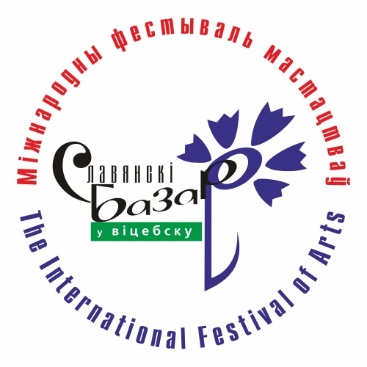                       XVIII Rahvusvaheline laste estraadilauljate  konkurss                                    „Slavjanski Bazaar Vitebskis – 2020”                                                      Eelvoor, Eesti                                                         Juhend
Toimumise aeg:15.veebruar 2020 kell 14:00.Proovid alates kella 12.00st.Toimumise koht:Maardu Kultuuri- ja Infokeskus.Keemikute 12b, Maardu, 74116 Harju maakondEesmärk:Eelvooru põhieesmärgiks on välja selgitada Eesti parimad noored lauljad vanuses 8-14 aastani . Eelvooru võitjad esindavad Eestit XVIII Rahvusvahelisel laste estraadilauljate konkursil „Slavjanski Bazaar Vitebskis – 2020“ (Valgevene).Lisaks:- välja selgitada noori andekaid soliste;- loomingulise meisterlikkuse edasi arendamine;- loomingulise kontaktide laiendamine;- populariseerida autoreid, kes loovad laule lastele;- pedagoogide ning lauljate vaheliste kogemuste vahetamine;- kuulajate huvi tõstmine esinejate vastu.Konkursi eelvooru tingimused: - I laul oma riigi autorilt, eesti keeles; - II laul – vabal valikul.Žürii ja hindamise kriteeriumid:- žürii koosseis - Eesti professionaalsed estraadilauljad, muusikud ja heliloojad.  Osalejate esinemist hinnatakse 10-palli süsteemis;- žürii valib välja konkursi eelvooru võitja;- ühesuguse arvuga punktide korral viib žürii läbi hääletuse;- hindamise peamisteks kriteeriumiteks on esinemise meisterlikkus, esitamisviisi vastavus valitud repertuaariga, lavaline esinemisoskus;- kõiki konkursist osavõtjaid autasustatakse diplomiga;- eelvooru võitja esindab Eestit XVIII Rahvusvahelisel laste estraadilauljate
  konkursil „Slavjanski Bazaar Vitebskis – 2020“ (Valgevenes).-  konkursi finaalis „Slavjanski Bazaar Vitebskis – 2020” antakse välja preemiad vastavalt esinemise tulemustele: 
Registreerimine:Registreerimiseks on vaja täita registreerimisleht Maardu Kultuuri- ja Infokeskuse koduleheküljel www.mkik.ee ja saata meili aadressile  direktor@maarduvak.ee, tähtaeg on 10. veebruar 2020. Info: tel. +372 5647 7072, www.mkik.ee  E-mail: direktor@maarduvak.ee  